附件1：周永年画像    周永年方头广额，隆鼻阔耳，留着长长的胡须和鬓髯。他自幼沉酣古籍，手不释卷，是典型的美髯公、“古君子”。他性格佛系，“冲和谦抑”，“其气凝然”，“先生刋落华藻，独含内美，学思坚明，识解朗悟，汪汪千顷陂，岂涧溪沼沚之可徒涉乎？”周永年作为德隆望尊的一代宿儒，晚年的形象则是“林汲先生旧典型，萧萧白发抱遗经”。下图见叶衍兰、叶恭绰编《清代学者像传合集》，上海古籍出版社，1989年。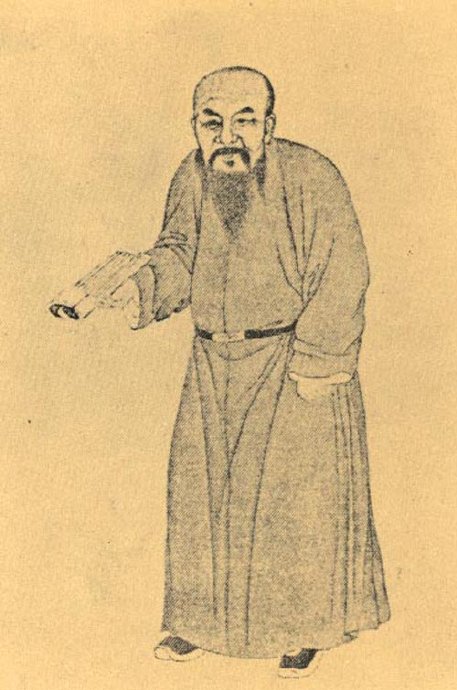 